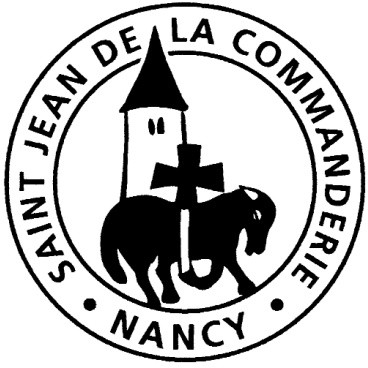 ENTRÉE : L’ESPRIT DE DIEU REPOSE SUR MOIR/ L’Esprit de Dieu repose sur moi, L’Esprit de Dieu m’a consacré,L’Esprit de Dieu m’a envoyé proclamer la paix, la joie.L’Esprit de Dieu m’a choisiPour étendre le règne du Christ parmi les nations, Pour proclamer la Bonne Nouvelle à ses pauvres. J’exulte de joie en Dieu, mon Sauveur ! R/L’Esprit de Dieu m’a choisiPour étendre le règne du Christ parmi les nations, Pour consoler les cœurs accablés de souffrances. J’exulte de joie en Dieu, mon Sauveur ! R/L’Esprit de Dieu m’a choisiPour étendre le règne du Christ parmi les nations, Pour accueillir le pauvre qui pleure et qui peine.J’exulte de joie en Dieu, mon Sauveur ! R/1ère LECTURE : du livre du prophète Jérémie (1, 4-5.17-19).PSAUME : ( Ps 70 (71), 1-2, 3, 5-6ab, 15ab.17 )R/ Sans fin, je proclamerai ta justice et ton salut.En toi, Seigneur, j’ai mon refuge :garde-moi d’être humilié pour toujours. Dans ta justice, défends-moi, libère-moi, tends l’oreille vers moi, et sauve-moi.Sois le rocher qui m’accueille, toujours accessible ;tu as résolu de me sauver :ma forteresse et mon roc, c’est toi !Seigneur mon Dieu, tu es mon espérance, mon appui dès ma jeunesse.Toi, mon soutien dès avant ma naissance, tu m’as choisi dès le ventre de ma mère.Ma bouche annonce tout le jour tes actes de justice et de salut.Mon Dieu, tu m’as instruit dès ma jeunesse, jusqu’à présent, j’ai proclamé tes merveilles.2e	LECTURE:	de	la	première	lettre	de	saint	Paul	Apôtre	aux Corinthiens (12,31 – 13,13).ACCLAMATION DE L’ÉVANGILE: Alléluia de Schutz« Le Seigneur m’a envoyé, porter la Bonne Nouvelle aux pauvres, annoncer aux captifs leur libération. »Évangile de Jésus Christ selon saint Luc (4,21-30).En ce temps-là, dans la synagogue de Nazareth, après la lecture du livre d’Isaïe, Jésus déclara : « Aujourd’hui s’accomplit ce  passage  de  l’Écriture  que  vous  venez d’entendre »Tous lui rendaient témoignage et s’étonnaient des paroles de grâce qui sortaient de sa bouche. Ils se disaient : « N’est-ce pas là le fils de Joseph ? » Mais il leur dit :  « Sûrement  vous  allez  me  citer  le  dicton :  ‘Médecin,  guéris-toi  toi-même’,     et me dire :‘Nous avons appris tout ce qui s’est passé à Capharnaüm : fais donc de même ici dans ton lieu d’origine !’ » Puis il ajouta : « Amen, je vous le dis : aucun prophète ne trouve un accueil favorable dans son pays. En vérité, je vous le dis : Au temps du prophète Élie, lorsque pendant trois ans et demi le ciel retint la pluie, et qu’une grande famine se produisit sur toute la terre, il y avait beaucoup de veuves en Israël ; pourtant Élie ne fut envoyé vers aucune d’entre elles, mais bien dans la ville de Sarepta, au pays de Sidon, chez une veuve étrangère. Au temps du prophète Élisée, il y avait beaucoup de lépreux en Israël ; et aucun d’eux n’a été purifié, mais bien Naaman le Syrien. » À ces mots, dans la synagogue, tous devinrent furieux. Ils se levèrent, poussèrent Jésus hors de la ville, et le menèrent jusqu’à un escarpement de la colline où leur ville est construite, pour le précipiter en bas. Mais lui, passant au milieu d’eux, allait son chemin.PRIÈRE UNIVERSELLE :R/ Accueille aux creux de tes mains, la prière de tes enfants.NOTRE PÈRE : M. Duruflé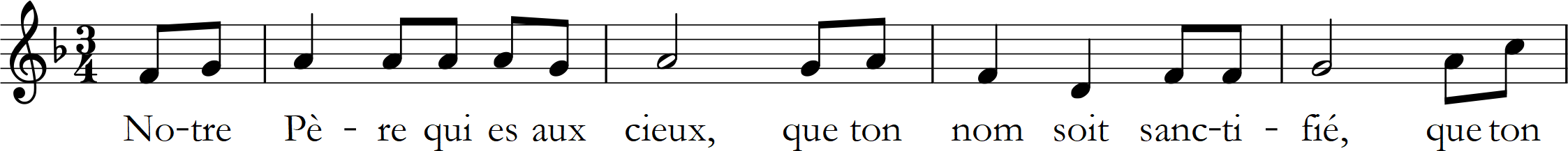 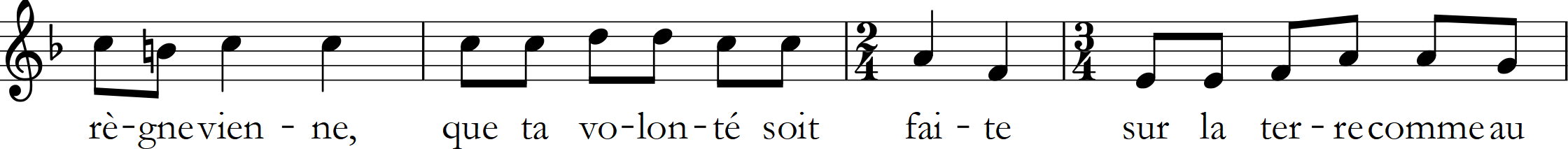 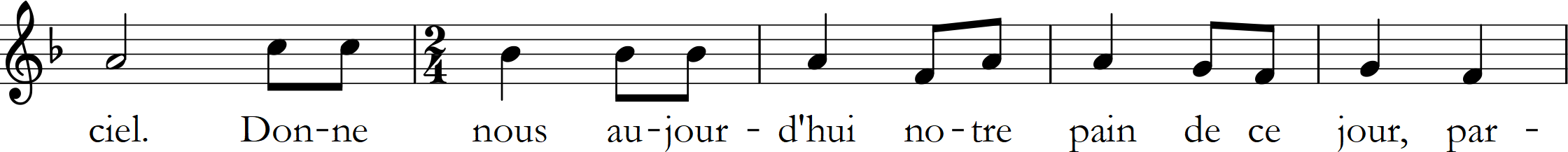 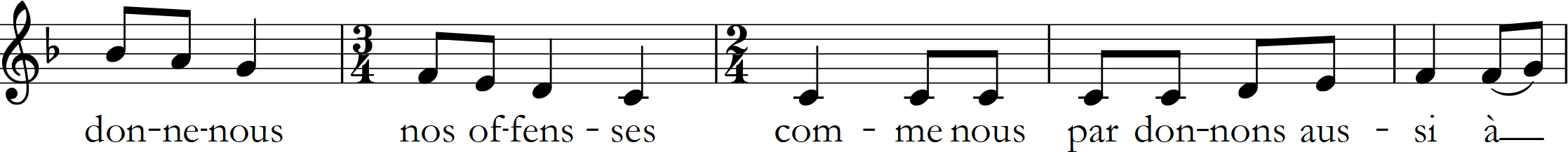 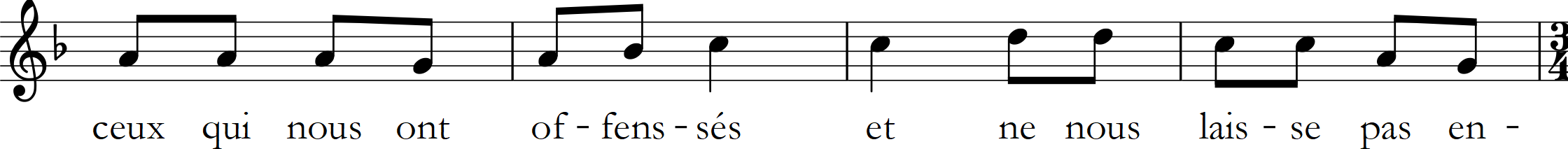 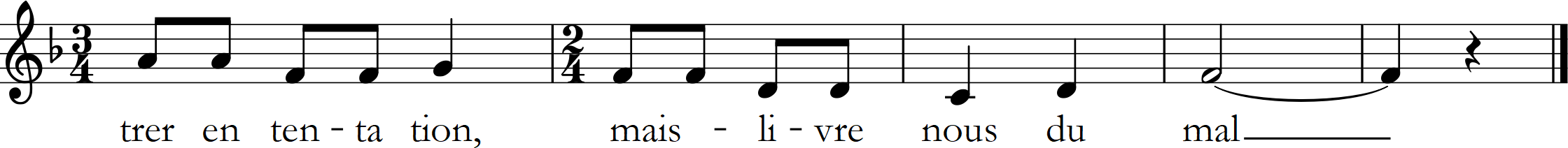 COMMUNION: L’ AMOUR JAMAIS NE PASSERAR/ L’amour jamais ne passera, L’amour demeurera, L’amour, l’amour seul,La charité jamais ne passera, Car Dieu est Amour.Quand j’aurais le don de la science, Et connaîtrais tous les mystères ; Parlerais-je les langues des anges, Sans amour, je ne suis rien. R/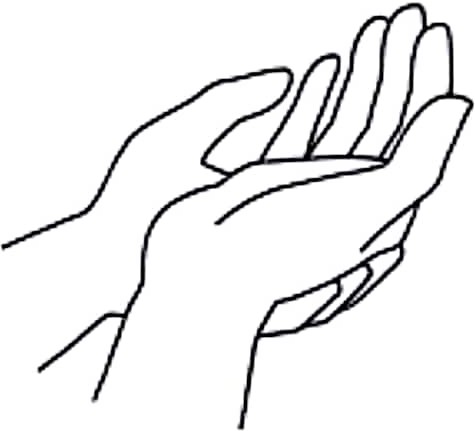 	La charité est toujours longanime, Ne tient pas compte du mal.La charité se donne sans cesse, Ne cherche pas son avantage.***